Scheda insegnamentoCORSO DI STUDIO: Scienze Antropologiche e Geografiche per i Patrimoni Culturali e la Valorizzazione dei Territorio (SAGE)INSEGNAMENTO/MODULO    Geografia del Turismo e dei Beni CulturaliANNO ACCADEMICO: 2018-2019TIPOLOGIA DI ATTIVITA’ FORMATIVA: CaratterizzanteDOCENTE: Luigi StanzioneDOCENTE: Luigi Stanzionee-mail: luigi.stanzione@unibas.itsito web: telefono cell. di servizio  3392089321Lingua di insegnamento: italianoLingua di insegnamento: italianoN° CFU 12N° ORE60di cui di cui di cui di cui Lezioni frontali12Lezioni frontali60Esercitazioni0EsercitazioniLaboratorio0LaboratorioSEDE: Matera – Plesso S. RoccoDIPARTIMENTO: DiCEMPERIODO DI SVOLGIMENTO DELLE LEZIONI: I semestre   OBIETTIVI FORMATIVI E RISULTATI DI APPRENDIMENTOConoscenza dell’evoluzione storica dei fenomeni turistici Conoscenza delle principali teorie e modelli d’analisi della Geografia del turismo Conoscenza delle principali forme di governance all’interno dei sistemi turistici Conoscenza del trend di sviluppo del turismo a diverse scale di osservazione: nazionale, continentale globale (con particolare riguardo alle regioni mediterranee e, soprattutto a quelle del Mezzogiorno d’Italia) Capacità di applicare le conoscenze acquisite ad esempi concreti di pianificazione e ipotesi di sviluppo di determinate aree PREREQUISITIConoscenza degli elementi che costituiscono i territori, sia fisici che antropici.Capacità di leggere e interpretare carte tematiche, grafici e tabelle.Capacità di consultare fonti statistiche.CONTENUTI DEL CORSOParte I (ca. 45 ore) di lezione ed esercitazioni guidate. Il rapporto turismo e territorio Aspetti generali dell’evoluzione della Geografia del turismo. Principali modelli interpretativi dalla metà del ‘900 ai giorni nostri. Turismo e risorse territoriali. I sistemi Territoriali dell’Offerta Turistica. Le politiche degli spazi turistici. I distretti turistici. Elementi culturali come attrattori turistici. Marketig turistico e destination branding. Turismo, sviluppo locale, coesione territoriale. Parte II (ca. 15 ore) analisi guidata di alcuni documenti di pianificazione turistica alla scala regionale, possibilmente relativi al Mezzogiorno d’Italia. METODI DIDATTICILezioni, esercitazioni e analisi di studi di caso. Eventuali attività seminariali di approfondimento su temi specifici e con la partecipazione di esperti qualificati. MODALITA’ DI VERIFICA DELL’APPRENDIMENTOEsame orale   MATERIALE DIDATTICOTesti di riferimento:Bencardino F., Prezioso M., (a cura di), Geografia del turismo, Mc Graw Hill, ultima edizione disponibile. Materiali di analisi e approfondimento distribuiti a lezione. Per i non frequentanti: Bencardino F., Prezioso M., (a cura di), Geografia del turismo, Mc Graw Hill, ultima edizione disponibile. Minca c., Spazi effimeri, Cedam, ultima edizione disponibile. METODI E MODALITA’ DI GESTIONE DEI RAPPORTI CON GLI STUDENTIOrario di ricevimento (eventuali variazioni saranno comunicate tempestivamente):Orario di tutoraggio (eventuali variazioni saranno comunicate tempestivamente):DATE ESAMI PREVISTE Corso di nuova istituzione interateneo. Le date saranno indicate dopo il primo incontro del CCdSI sessione:II sessione:III sessione:SEMINARI DI ESTERNI: SI  X       NO        ◻Curriculum scientifico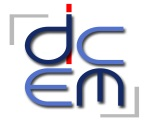 UNIVERSITA’ degli STUDI della BASILICATA Dipartimento delle Culture Europee e del Mediterraneo: Architettura, Ambiente, Patrimoni Culturali DiCEMAcademic Year 2017-2018COURSE ANTHROPOLOGICAL AND GEOGRAPHICAL SCIENCES FOR THE CULTURAL HERITAGE AND THE ENHANCEMENT OF TERRITORIES (SAGE) 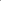 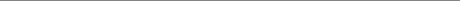 TYPE OF EDUCATIONAL ACTIVITY: Characterizing PROGRAM Tourism and Cultural Heritage Studies 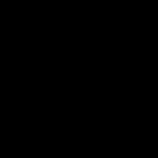 UNIVERSITA’ degli STUDI della BASILICATA Dipartimento delle Culture Europee e del Mediterraneo: Architettura, Ambiente, Patrimoni Culturali DiCEMEDUCATIONAL GOALS AND EXPECTED LEARNING OUTCOMES Knowledge of the historical development of tourism Knowledge of the main theories and models of analysis of Tourism geography Knowledge of the main governance types in tourism systems Knowledge of the development of tourism in different scales of observation: national, continental and global scale (and particularly for the Mediterranean region and Southern Italy) Ability to apply the acquired knowledge to concrete planning and development examples PRE-REQUIREMENTS Knowledge of the underlying elements of territories, from a physical and human perspective Ability to read and interpret thematic maps, charts and tables Ability to use statistical data SYLLABUS Part I (approx. 45 hours). Lectures and guided exercises. Relationship between tourism and territory. General aspects of the evolution of Tourism geography.Main interpretative models from the second half of the 20th century to the present day. Tourism and land resources. Territorial Tourism Offer systems. Tourist space policies. Tourism districts. Cultural elements as tourist attractors. Tourism marketing and destination branding. Tourism, local development, territorial cohesion. Part II (approx. 15 hours) guided analysis of a number of local tourism planning documents, related to Southern Italy where possible. TEACHING METHODS Lectures, practical sessions and case study analysis. Seminars on specific topics with external experts. EVALUATION METHODS Oral exam UNIVERSITA’ degli STUDI della BASILICATA Dipartimento delle Culture Europee e del Mediterraneo: Architettura, Ambiente, Patrimoni Culturali DiCEM EDUCATIONAL MATERIAL Textbooks Bencardino F., Prezioso M., (a cura di), Geografia del turismo, Mc Graw Hill, latest edition. Printouts and reference material distributed in class. Textbooks for students that do not attend class: Bencardino F., Prezioso M., (a cura di), Geografia del turismo, Mc Graw Hill, latest edition. Minca c., Spazi effimeri, Cedam, latest edition.INTERACTION WITH STUDENTS One-to-one meetings, tutoring, e- mail*, work mobile **. luigi.stanzione@unibas.it **3392089321 EXAMINATION SESSIONS (FORECAST)2   SEMINARS BY EXTERNAL EXPERTS YES X NO SCIENTIFIC CURRICULUM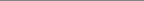 2 Subject to possible changes: check the web site of the Teacher or the Department/School for updates. UNIVERSITA’ degli STUDI della BASILICATA Dipartimento delle Culture Europee e del Mediterraneo: Architettura, Ambiente, Patrimoni Culturali DiCEM  FURTHER INFORMATION Timetable for tutoring and one-to-one meetings will be provided at the beginning of the term. 